Un esamino è un poligono formato unendo 6 quadrati uguali. Ogni quadrato ha almeno un lato in comune con almeno un altro quadrato.
Eccone alcuni:



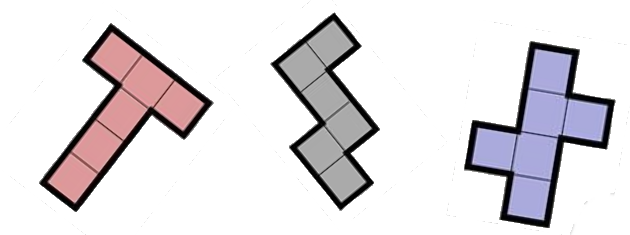 Attività 1: quanti esamini di forma diversa puoi costruire? Ricorda che la forma è indipendente dall’orientamento della figura.Sui quadratini di un foglio A4 costruisci tutti gli esamini che trovi.Quanti ne hai trovati?…………………………………………………………………………………………………..Attività 2: se consideriamo non distinte due forme ottenute per rotazione o riflessione, gli esamini distinti sono 35. Eccoli: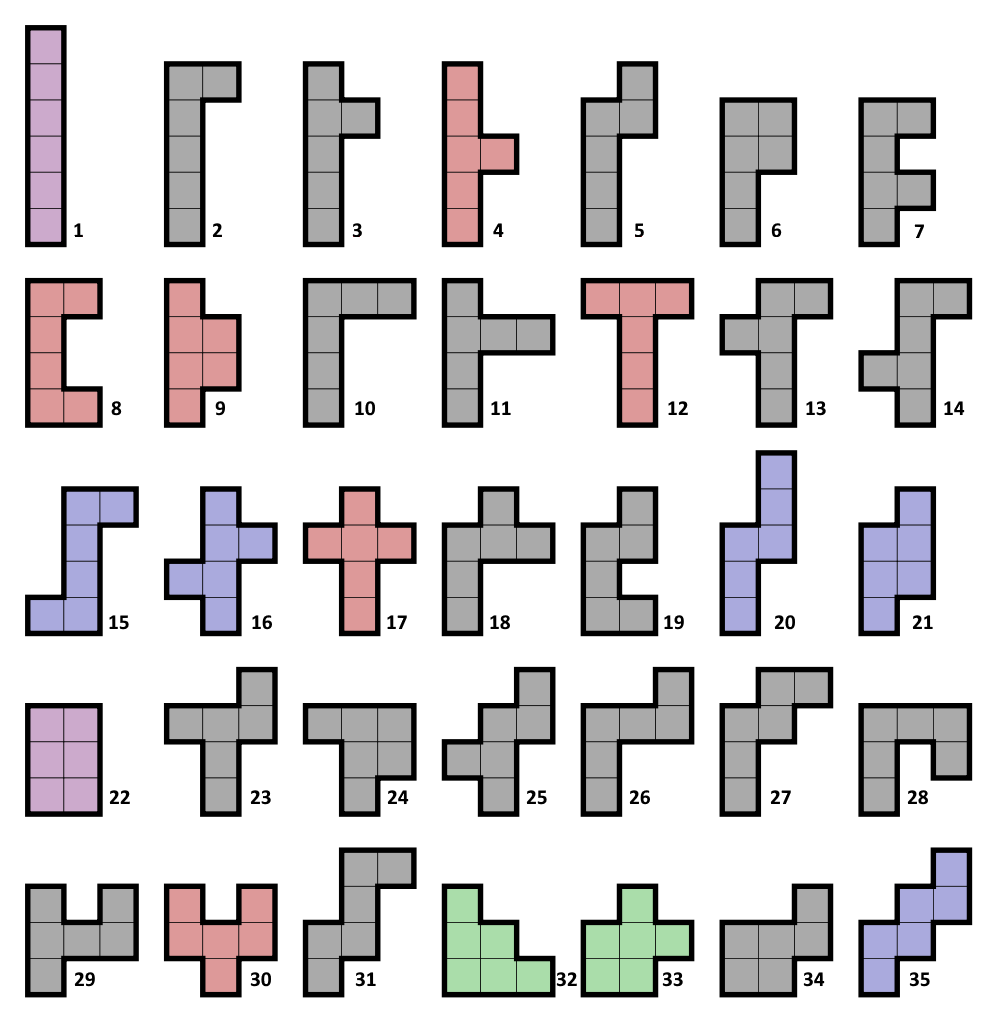 Undici di questi esamini rappresentano lo sviluppo di un cubo.Sai trovare quali?
Se hai un dubbio, costruiscili su un foglio a parte, ritaglia e verifica!
…………………………………………………………………………………………………..Gli esamini e lo sviluppo del cubo